JIHOMORAVSKÝ KRAJ– učebnice str. 72 - 74Pracovní list si jako obvykle buď vytiskni, vlep do sešitu a doplň.Pokud si ho vytisknout nemůžeš, otevři si ho v počítači, tečky vymaž a místo nich doplň správná slova.Pracovní list si ulož.Ať ti to jde dobře od ruky:D1. Vybarvi kraj na mapě a vyznač a popiš krajské město: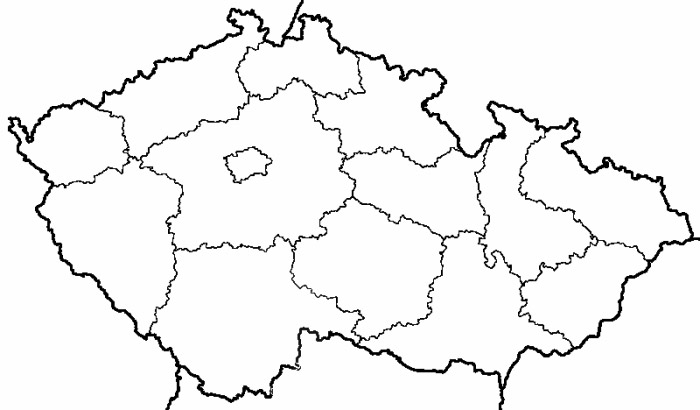 Pracuj s učebnicí na str. 73:PŘÍRODNÍ PODMÍNKYNa jihu sousedí s .................................... na jihovýchodě se ...................................Nejníže ..................................... a ...................................... oblast naší vlasti.Na severu se nachází ...................................... vrchovina. Její součástí je i CHKO ............................................. Krasové oblasti vznikají v hornině .......................... Nejznámější propast Moravského krasu se jmenuje ............................Jih kraje vyplňují nížiny ............................................... úval a .................................... úval.Pod Pavlovskými vrchy se rozprostírá soustava tří přehradních nádrží zvaná…………………….……………………….. 1. Jak se nazývají 2 největší řeky v kraji? ………………………….. a …………………………2. Které 2 řeky se stékají v Brně? …………………………….. a …………………………………Pracuj s učebnicí na str. 73 dole:OBYVATELSTVO A SÍDLA1. Jak se nazývá krajské město a zároveň 2. největší město v ČR?.............................2. Vypiš 3 další velká města …………………………,  …………………………… a …………………………..Pracuj s učebnicí na str. 74:HOSPODÁŘSTVÍ......................... podnebí a úrodné ........................... nebo ............................ vytvářejí ..................podmínky pro ..................................Pěstují se: ..................................................................................................................................Na území kraje se nachází více než ………..% všech ……………………….. v ČR.1. Co se těží u Hodonína? ..................... a ........................  ..................2. Co se těží v Mokré u Brna? ........................3. Kde najdeme 2. největší letiště v ČR? ..................................................4. Které město je nejvýznamnějším centrem průmyslu v kraji?.........................5. Ve kterém městě se vyrábí traktory značky Zetor? …………………………..Pracuj s učebnicí na str. 74 dole:ZAJÍMAVOSTI Z KRAJEKteré památky z kraje jsou zapsány v seznamu UNESCO? ........................................................V Moravském krasu jsou častým cílem turistů ....................... jeskyně a propast ....................Ve kterém městě se nachází Nejvyšší soud a Ústavní soud ČR? V ....................